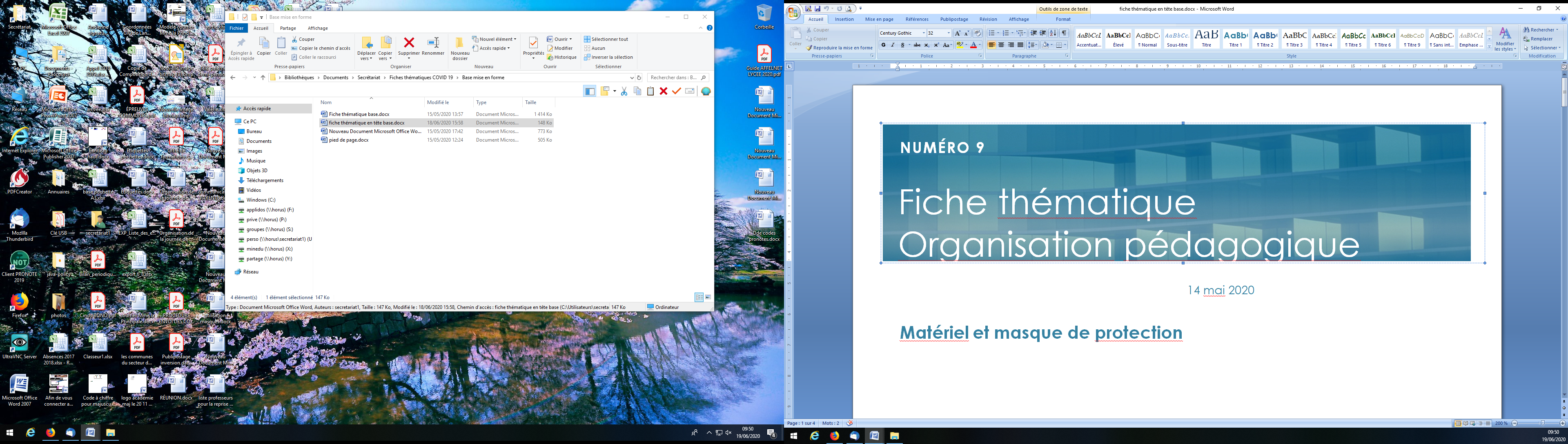 	19  juin 2020Le décret du 15 juin prévoit deux évolutions majeures  concernant le retour en classe le 22 juin :Un assouplissement des règles de distanciation physique entre élèves dans les classes et l’espace de restauration. La seule règle de distanciation est désormais celle de droit commun (un mètre minimum).La suppression des règles de distanciation entre élèves dans les espaces extérieurs ou ouverts.Ces nouvelles instructions permettent d’accueillir tous les élèves quotidiennement au collège dès le 22 juin.Les gestes barrières restent en vigueur.L’emploi du temps est consultable sur Pronote.Répartition des classes dans les salles Chaque classe est affectée dans une salle selon la répartition ci-dessous : Créneaux horaires des cours Les sonneries ayant été supprimées, le respect des plages horaires ci-dessus est indispensable pour le bon fonctionnement.Prise en charge des élèves en classe Dès 8h15 : les élèves empruntent le sens de circulation pour rejoindre leur salle dans le bâtiment pédagogique et scientifique ainsi que dans le bâtiment ERE. Les enseignants qui débutent leur cours à 8h30, doivent être dans la salle dès 8h15. A 11h45 ou à 12h45 selon la fin des cours de la classe, les enseignants accompagnent leurs élèves jusqu’à la sortie des bâtiments, en respectant le sens de circulation. A 13h00 ou à 14h05 selon l’emploi du temps de la classe, les enseignants viennent chercher leurs élèves dans la zone dédiée, pour les emmener dans leur salle en respectant toujours le sens de circulation.A partir de 17h00 : les enseignants doivent accompagner leurs élèves jusqu’à la sortie du collège en respectant le sens de circulation. RécréationsPour éviter le croisement des classes dans les couloirs lors des récréations, il y aura deux temps de récréations aux horaires suivantes, R1 pour les 6èmes et 5èmes générales et segpa et R2 pour les 4èmes et 3èmes générales et segpa: Lors de la pause indiquée ci-dessus, les enseignants accompagnent les élèves jusqu’à l’espace cour en respectant toujours le sens de circulation. À la fin de la pause, les enseignants viennent chercher les élèves dans l’espace dédié à leur classe. Pour rappel, le port du masque demeure obligatoire lors des déplacements et pendant les temps de pause.Bâtiment pédagogiqueBâtiment pédagogiqueBâtiment pédagogiqueBâtiment pédagogiqueBâtiment pédagogiqueBâtiment pédagogiqueBâtiment pédagogiqueBâtiment scientifiqueBâtiment scientifique6°16°26°36°46°56°66°76°8Salle 1Salle 11Salle 3Salle 9Salle 5Salle 8Salle 7Salle 244°14°24°34°44°5Salle 2Salle 10Salle 4Salle 6Salle info5°15°25°35°45°55°65°74°6Salle 13Salle 22Salle 15Salle 20Salle 16 Salle 17Salle 25 Salle 233°13°23°33°43°63°5Salle 14Salle 21Salle 19Salle 18Salle 12Salle EREMatin Matin Après-midiAprès-midiM18h30 à 9h30             S113h00 à 14h00M29h35 à 10h35S214h05 à 15h05M310h40 à 11h40S315h10 à 16h10M411h45 à 12h45S416h15 à 17h15             MatinAprès-midiR16ème - 5ème10h40 à 10h50 (10 mn)15h10 à 15h25 (15 mn)R24ème – 3ème10h55 à 11h05 (10 mn)15h30 à 15h45 (15mn)